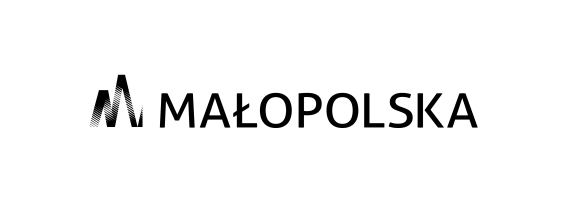 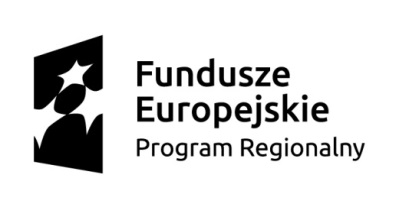 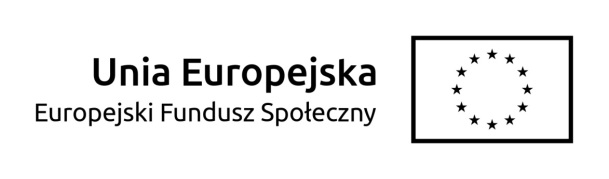 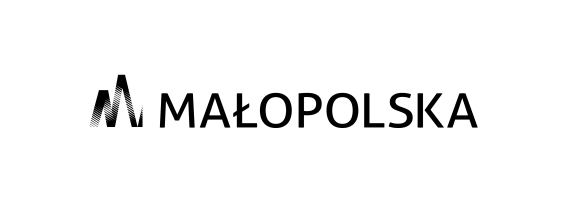 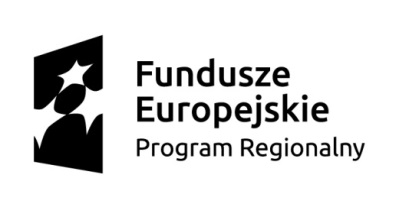 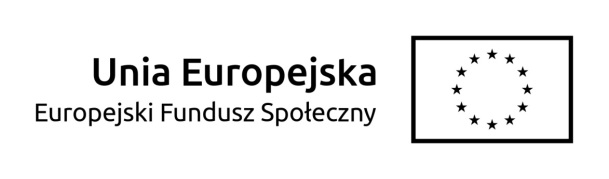 Załącznik nr 2                                                                         OFERTA...........................................                Pieczęć   Wykonawcy   Ja niżej podpisany/a ………………………………….  działając w imieniu i na rzecz : ……………………………………………………………………………..………………………………………., Wpisanego/ej do Rejestru Instytucji Szkoleniowych pod nr  ………………………………                      W odpowiedzi na Zapytanie Ofertowe nr …… dotyczące organizacji i przeprowadzenia szkoleń dla Uczestników projektu „RAZEM możemy więcej!” II Nr  RPMP.08.02.00-12-0147/20-00, składam niniejszą Ofertę i oferuję wykonanie przedmiotu zamówienia:w części 1 – za  organizację i przeprowadzenie szkolenia pn.: „Kurs krawiectwa i cerowania zakończony egzaminem zewnętrznym i uzyskaniem certyfikatu” – dla 6  osób, za kwotę   ……………… zł brutto za osobę (słownie …………......................) , w tym za zewnętrzny egzamin certyfikujący  w ramach szkolenia zgodnie z Zapytaniem  Ofertowym w kwocie……….  .zł brutto  za osobę (słownie ……………………..) .w części 2 – za  organizację i przeprowadzenie szkolenia pn.: „Kurs – Kelner/ Barman - zakończony egzaminem Czeladniczym/ zewnętrznym”– dla 6 osób, za kwotę   ……………… zł brutto za osobę (słownie …………......................) , w tym za zewnętrzny egzamin certyfikujący  w ramach szkolenia zgodnie z Zapytaniem  Ofertowym w kwocie……….  .zł brutto  za osobę (słownie ……………………..).w części 3 – za  organizację i przeprowadzenie szkolenia pn.: „Kurs „ Recepcjonista - zakończony Certyfikatem zewnętrznym, potwierdzających uzyskanie kwalifikacji” –  dla 6 osób, za kwotę   ……………… zł brutto za osobę (słownie …………......................), w tym za zewnętrzny egzamin certyfikujący  w ramach szkolenia zgodnie z Zapytaniem  Ofertowym w kwocie………. zł brutto  za osobę (słownie ……………………..) .w części 4 – za  organizację i przeprowadzenie szkolenia pn.: „Kurs – Pokojowa zakończony egzaminem zewnętrznym i certyfikatem potwierdzającymi uzyskanie kwalifikacji” –  dla 6 osób, za kwotę   ……………… zł brutto za osobę (słownie …………......................), w tym za zewnętrzny egzamin certyfikujący  w ramach szkolenia zgodnie z Zapytaniem  Ofertowym w kwocie………. zł brutto  za osobę (słownie ……………………..) .w części 5 – za organizację i przeprowadzenie szkolenia pn.: „Kurs „Kucharz restauracyjny” –zakończony egzaminem zewnętrznym i certyfikatem potwierdzającymi uzyskanie kwalifikacji” – dla 6 osób, za kwotę   …………… zł brutto za osobę (słownie …………......................), w tym za zewnętrzny egzamin certyfikujący  w ramach szkolenia zgodnie z Zapytaniem  Ofertowym w kwocie……….  .zł brutto  za osobę (słownie ……………………..) .Osoba do kontaktu ze strony Oferenta …………………………….Oświadczamy, że zapoznaliśmy się z klauzulą informacyjną dot. Danych osobowych zamieszczoną w Zapytaniu Ofertowym.Oświadczam(-y) że wypełniliśmy obowiązki informacyjne przewidziane w art. 13 lub art. 14 RODO wobec osób fizycznych, od których dane osobowe bezpośrednio lub pośrednio pozyskaliśmy w celu ubiegania się o udzielenie zamówienia publicznego w niniejszym postępowaniu.                 ……………………………………………                                                                                            data, pieczęć,  podpis